Документ подписан простой электронной подписью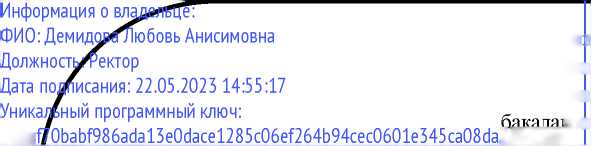 068aПриложе ше № 6 к ОПОП высшего образо:
направление подготовки 41.03.05 Междунар'
отношения, направленность (профиль) прогр28643bb3PiraT0 «Международные отношения и вн
политика»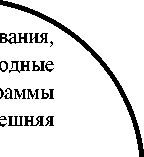 АВТОНОМНАЯ НЕКОММЕРЧЕСКАЯ ОРЕАНИЗАЦИЯ
ВЫСШЕЕО ОБРАЗОВАНИЯМОСКОВСКИЙ ЕУМАНИТАРНО-ЭКОНОМИЧЕСКИЙ УНИВЕРСИТЕТ(АНО ВО МЕЭУ)РАБОЧАЯ ПРОГРАММА ДИСЦИПЛИНЫ
Б1.О.08 БЕЗОПАСНОСТЬ ЖИЗНЕДЕЯТЕЛЬНОСТИНаправление подготовки 41.03.05 «Международные отношения»Направленность (профиль) основной профессиональной образовательнойпрограммы бакалавриата«Международные отношения и внешняя политика»Формы обучения:	очнаяТипы задач профессиональной деятельности:	даолхэтитежи9,экспертно-аналитический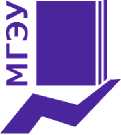 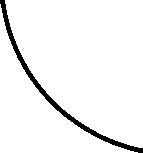 Москва 2023ФГОС ВО 3++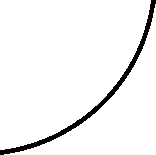 АВТОНОМНАЯ НЕКОММЕРЧЕСКАЯ ОРЕАНИЗАЦИЯ
ВЫСШЕЕО ОБРАЗОВАНИЯМОСКОВСКИЙ ЕУМАНИТАРНО-ЭКОНОМИЧЕСКИЙ УНИВЕРСИТЕТ(АНО ВО МЕЭУ)Т В Е Р Ж Д А Юop по yjVIP АНО ВО МЕЭУС.Н. Казакова«24» апреля 2023 г.РАБОЧАЯ ПРОГРАММА ДИСЦИПЛИНЫ
Б1.О.08 БЕЗОПАСНОСТЬ ЖИЗНЕДЕЯТЕЛЬНОСТИНаправление подготовки 41.03.05 Международные отношенияНаправленность (профиль) основной профессиональной образовательнойпрограммы бакалавриата«Международные отношения и внешняя политика»Формы обучения:	очнаяТипы задач профессиональной деятельности:	дипл°матический,экспертно-аналитическийМосква 20232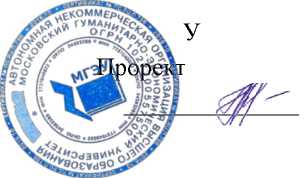 Рабочая программа дисциплины разработана 6 соотбетстбии с:Федеральным государственным образовательным стандартом высшего образования по направлению подготовки 41.03.05 Международные отношения (уровень бакалавриата) от 15 июня 2017 г. N 555 (зарегистрировано в Минюсте России 5 июля 2017 г. регистрационный № 47304); учебным планом (очной формы обучения) по направлению подготовки 41.03.05еждународные отношения.Разработчик:ПреподавательДолжность, ученая степень,
ученое звание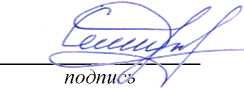 В.С. СемибратовИ.О. ФамилияРабочая программа дисциплины рассмотрена на заседании кафедры философии общегуманитарных дисциплин (Протокол от 18.04.2023 № 1).Заведующий кафедрой, к.и.н., доц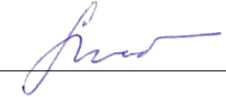 В.И. ПетровСодержаниеЦели и задачи обучения по дисциплине	5Перечень планируемых результатов обучения по дисциплине, соотнесенных спланируемыми результатами освоения образовательной программы	5Место дисциплины в структуре образовательной программы	6Объем дисциплины в зачетных единицах с указанием количества академических часов,выделенных на контактную работу обучающихся с преподавателем (по видам учебной работы) и на самостоятельную работу обучающихся	6Содержание дисциплины, структурированное по темам, с указанием отведенного на нихколичества академических часов и видов учебных занятий	6Перечень учебно-методического обеспечения для самостоятельной работы обучающихся подисциплине	12Оценочные материалы для текущего контроля успеваемости и промежуточной аттестацииобучающихся по дисциплине	13Перечень основной и дополнительной учебной литературы, необходимой для освоениядисциплины	21Перечень ресурсов информационно-телекоммуникационной сети «Интернет», необходимыхдля освоения дисциплины	22Методические рекомендации по освоению дисциплины	24 Перечень информационных технологий, используемых	при	осуществленииобразовательного процесса по дисциплине, включая перечень программного обеспечения и информационно-справочных систем	25 Описание	материально-технической базы, необходимой	для осуществленияобразовательного процесса по дисциплине	26Средства адаптации образовательного процесса по дисциплине к потребностямобучающихся инвалидов и лиц с ограниченными возможностями здоровья (ОВЗ)	274Цели и задачи обучения по дисциплинеЦель обучения по дисциплине «Безопасность жизнедеятельности» - приобретение знаний и умений, необходимых для сохранения своей жизни и здоровья; для обеспечения безопасности человека в современных экономических и социальных условиях; знаний в области защиты населения и территорий в чрезвычайных ситуаций как в мирное, так и в военное время; для спасения людей, животных и материальных ценностей.Задачи изучения дисциплины «Безопасность жизнедеятельности»:теоретическое освоение обучающимися основ культуры безопасности, комплекса опасностей, действующих на человека и природу;приобретение практических навыков по формированию и соблюдению нормативных требований к источникам опасностей, действующих в окружающей среде.Воспитательная цель - развитие личности гражданина, ориентированной на традиционные духовные, культурные, нравственные и семейные ценности российского общества, способной к активной социальной адаптации в обществе и проактивной жизненной позиции, а также готовой к трудовой деятельности, продолжению профессионального образования, самообразованию и самосовершенствованию.Перечень планируемых результатов обучения по дисциплине, соотнесенных с планируемыми результатами освоения образовательной программыПроцесс изучения дисциплины «Безопасность жизнедеятельности» направлен на формирование у обучающихся по программе высшего образования - программе бакалавриата - по направлению подготовки 41.03.05 Международные отношения, направленность (профиль) «Международные отношения и внешняя политика» компетенций УК-8.1; УК-8.2.5Место дисциплины в структуре образовательной программыДисциплина Б1.О.08 Безопасность жизнедеятельности относится к обязательной части Блока I «Дисциплины (модули)» программы бакалавриата.Реализуется дисциплина в 1-м семестре для обучающихся в очной форме обучения.Объем дисциплины в зачетных единицах с указанием количества академических часов, выделенных на контактную работу обучающихся с преподавателем (по видам учебной работы) и на самостоятельную работу обучающихсяСогласно учебным планам общая трудоемкость дисциплины «Безопасность жизнедеятельности» составляет 3 зачетные единицы (108 часов).Очная форма обучения* для обучающихся по индивидуальному учебному плану количество часов контактной и самостоятельной работы устанавливается индивидуальным учебным планом.Дисциплина реализуется посредством проведения учебных занятий (включая проведение текущего контроля успеваемости) и промежуточной аттестации обучающихся. В соответствии с рабочей программой и тематическим планом изучение дисциплины проходит в форме контактной работы обучающихся с преподавателем и самостоятельной работы обучающихся. При реализации дисциплины предусмотрена аудиторная контактная работа и внеаудиторная контактная работа посредством электронной информационно-образовательной среды. Учебный процесс в аудитории осуществляется в форме лекций, семинарских и практических занятий. В лекциях раскрываются основные темы изучаемого курса, которые входят в рабочую программу. На семинарах рассматриваются наиболее сложные для понимания теоретические вопросы. На практических занятиях формируются практические умения и навыки, закрепленные за дисциплиной. При организации практических занятий в форме практической подготовки, обучающиеся выполняют отдельные виды работ, связанные с будущей профессиональной деятельностью. Внеаудиторная контактная работа включает в себя проведение текущего контроля успеваемости (тестирование) в электронной информационно-образовательной среде.Содержание дисциплины, структурированное по темам, с указанием отведенного на них количества академических часов и видов учебных занятийРазделы дисциплины и трудоемкость по видам учебных занятийТематический план для очной формы обучения67* часы занятий, проводимых в активной и интерактивной формахФормы учебных занятий с использованием активных и интерактивныхтехнологий обученияСодержание дисциплины, структурированное по темамРаздел I. Теоретические основы и управление безопасностью жизнедеятельностиТема 1. Теоретические основы учения
о безопасности жизнедеятельности человека (УК-8.1; УК-8.2)Возникновение учений о безопасности жизнедеятельности человека и защита окружающей среды.Цель изучения науки о безопасности жизнедеятельности (БЖД). Предмет изучения. Основные понятия, термины и определения жизнедеятельности: среда обитания, биосфера, техносфера, опасность (потенциальная, реальная и реализованная), риск, безопасность, система безопасности, объекты защиты, мониторинг, вредный фактор, травматический фактор.Область исследования науки о безопасности жизнедеятельности.Принципы, методы и средства обеспечения безопасности . Культура безопасности*человека .* * Ноксология - наука об опасностях . Возникновение и основы реализации опасностей .Опасные и чрезвычайно опасные воздействия. Закон толерантности .Поле опасностей . Качественная квалификация (таксономия) опасностей .Количественная оценка опасностей*. Показатели негативного влияния реализованныхопасностей . Ьстественно-техногенные опасности .*Антропогенные опасности . Виды взаимосвязей человека - оператора с технической системой . Восприятие внешних воздействий и ошибочные реакции человека .Темы на самостоятельное изучение (относится к пункту 5.2)8Тема 2. Управление безопасностью жизнедеятельности (УК-8.1; УК-8.2)Документы, регулирующие правовые вопросы по безопасности жизнедеятельности. Нормативные акты по охране труда.Виды правил и инструкций по охране труда.Системы стандартизации по безопасности жизнедеятельности .Государственный надзор по охране труда и охране окружающей среды. Общественный контроль по безопасности труда. Внутриведомственный контроль.*Виды ответственности должностных лиц. Дисциплинарная ответственность .* *Административная ответственность . Уголовная ответственность . Материальная*ответственность .Служба охраны труда на предприятиях. Руководство и ответственность по охране трудана предприятии. Условия внедрения системы управления охраной труда. Цель внедрения*системы управления охраной труда. Функции управления охраной труда . Планированиеработ по охране труда, виды планов по охране труда*. Оценка состояния охраны труда,*показатели по охране труда .Виды инструктажа по охране труда, регистрация инструктажа. Производственный травматизм . Определение термина «несчастный случай» и «профессиональное заболевание» .Классификация несчастных случаев. Несчастные случаи, происшедшие на производстве .*Расследование несчастных случаев .*Виды причин несчастного случая .Статистический и экономический методы анализа травматизма.Единая государственная система предупреждения и ликвидации последствий чрезвычайных ситуаций (РСЧС). Нормативная правовая база РСЧС . Задачи и структура РСЧС . Территориальные подсистемы РСЧС . Функциональные подсистемы РСЧС . Уровни РСЧС - федеральный, региональный, территориальный, местный, объектный . Силы и средства РСЧС*. Силы и средства наблюдения и контроля*. Силы и средства ликвидации чрезвычайных ситуаций*. Режимы функционирования РСЧС*. Повседневный режим, режим повышенной готовности, чрезвычайный режим .Гражданская оборона (ГО), её роль и место в Российской Федерации. Нормативная правовая база гражданской обороны. Задачи и структура гражданской обороны. Руководство гражданской обороны. Органы управления гражданской обороной .Мероприятия РСЧС и ГО по защите населения. Оповещение. Сигналы гражданской обороны. Действия по сигналам оповещения.Соблюдение государственных санитарно-эпидемиологических правил и нормативов в организации осуществляющей образовательную деятельность (ст.41 Закона об образовании в РФ).Тема 3. Основы физиологии труда и комфортные условия жизни (УК-8.1; УК-8.2)Анализаторы человеческого организма. Рецепторы как датчики сенсорных систем человека. Основные группы рецепторов. Органы чувств, обеспечивающие восприятие действующих на организм внешних раздражителей.Органы зрения, слуха, обоняния, вкуса, осязания. Характеристика органов чувств по скорости передачи информации.Морфологические и функциональные системы в организме человека.Нервная система как одна из важнейших связующих систем человека.Гомеостаз и адаптация. Система иммунной защиты организма человека. Классификация основных форм деятельности человека.Физический и умственный труд. Энергетические затраты человека. Физическая тяжесть*и напряженность труда. Оптимальные и допустимые условия труда .Вредные и экстремальные условия труда. Пути повышения эффективности трудовойдеятельности. Элементы рационального режима труда и отдыха*.*Понятие микроклимата, его параметры. икроклимат производственных помещений, его классификация. Влияние параметров микроклимата на самочувствие человека.9Терморегуляция организма человека . Уравнение теплового баланса. Методы и приборы для регистрации параметров микроклимата.Приспособление производственной среды к возможностям человеческого организма.Гигиенические, антропометрические, физиологические и психологические показатели*качества производственной среды .Общие санитарные требования к производственным помещениям. Конструктивные особенности помещений в зависимости от вида деятельности и производственногомикроклимата. Приемы и способы регулирования температуры, влажности и чистоты воздуха*в помещениях. Виды вентиляции, способы естественной вентиляции . Понятие воздухообмена*. Порядок организации оптимального освещения рабочих мест, способыопределения качества естественного освещения и коэффициента освещенности.*Нормирование искусственной освещенности помещений .Пропаганда и обучение навыкам здорового образа жизни, требованиям охраны труда (ст.41 Закона об образовании в РФ).Раздел II. Защита населения и территорий в чрезвычайных ситуацияхТема 4. ЧС природного и техногенного характера и защита от них (УК-8.1; УК-8.2)Природные (естественные) опасности. Повседневные абиотические факторы. Стихийные явления.Действия населения в условиях природных катастроф.Чрезвычайные	ситуации	природного	характера:	классификация,	причинывозникновения, возможные последствия.**Геологические чрезвычайные ситуации: наводнения, заторы, зажоры, нагоны . Цунами . Природные пожары: лесные, степные, торфяные пожары; пожары хлебных массивов, подземные пожары полезных ископаемых . Биологические чрезвычайные ситуации:эпидемии, эпизоотии, эпифитотии*. Космические чрезвычайные ситуации:	падение*метеоритов, астероидов; солнечная радиация .Чрезвычайные	ситуации	техногенного	характера,	классификация,	причинывозникновения, возможные последствия.Аварии на радиационно опасных объектах . Аварии на химических объектах . Аварии на пожаро- и взрывоопасных объектах. Аварии на транспорте . Аварии на гидродинамических объектах . Аварии на коммунально-энергетических сетях .Обрушение зданий и сооружений.Взрывы и их последствия. Действия населения при взрывах.*Транспортные аварии и их последствия .Гидродинамические аварии и их последствия. Защита и действия населения.Тема 5. Чрезвычайные ситуации военного времени и основы защиты населения итерриторий (УК-8.1; УК-8.2)Возможный характер будущей войны. Понятие оружия массового поражения./дерное оружие. Виды ядерных зарядов и ядерных взрывов. Поражающие факторы ядерного взрыва (ударная волна, световое излучение, проникающая радиация, радиоактивное заражение местности, электромагнитный импульс)*.Воздействие поражающих факторов ядерного взрыва на человека, объекты жизнедеятельности, окружающую среду. Особенности поведения людей в зонах радиоактивного заражения*.Химическое оружие. Отравляющие вещества, их назначение и классификация.Отравляющие вещества нервно-паралитического, кожно-нарывного, психохимического,удушающего, общеядовитого, раздражающего действия*. Пути воздействия отравляющихвеществ на организм человека, способы их обнаружения, защиты и оказание первой помощи ** пострадавшим . Поведение людей в зонах химического заражения .Бактериологическое (биологическое) оружие. Средства защиты от бактериологическогооружия и меры по предупреждению инфекционных заболеваний*. Правила поведения10населения в очагах бактериологического заражения*. Зажигательное оружие, основные поражающие факторы и защита от него. Современные средства поражения .Основные способы защиты населения . Приборы радиационной, химической разведки и контроля радиоактивного облучения. Специальная обработка. Назначение и сущность специальной обработки . Частичная и полная специальная обработка . Дезактивация, дегазация, дезинфекция. Санитарная обработка людей*. еры безопасности*. Первая помощь в условиях применения оружия массового поражения.Основы организации аварийно-спасательных работ при ликвидации последствий чрезвычайных обстоятельств .Аварийно-спасательные и другие неотложные работы . Цели аварийно-спасательных работ. Содержание аварийно-спасательных работ .Тема 6. Основы социальной, медицинской и пожарной безопасности (УК-8.1; УК-8.2)Понятие социальной безопасности. Классификация ЧС социального характера. Преступления, направленные против личности (шантаж, мошенничество, бандитизм, разбой, заложничество и другие).*Виды психического воздействия на человека и защита от них . Физическое насилие и защита против него. Насилие над детьми. Сексуальное насилие и защита от него. Психическое состояние человека, его безопасность. Структура и объём первой помощи. Передача вызова скорой медицинской помощи. Правила оказания первой медицинской помощи. Первая помощь при травматическом шоке. Первая помощь при кровотечениях, способы остановки кровотечений. Первая помощь при ранах. Классификация, порядок действия при ранах. Первая помощь при переломах костей, порядок действий. Первая помощь при ожогах и обморожениях. Первая помощь при терминальных состояниях. Правила проведения искусственной вентиляции легких и непрямого массажа сердца. Первая помощь при утоплении. Первая помощь при электротравмах. Правила наложения повязки. Способы транспортировки пострадавших.Основные нормативные документы, регламентирующие требования пожарной безопасности .Организационные противопожарные мероприятия по обеспечению пожарной безопасности в зданиях и помещениях с массовым пребыванием людей*.	еры пожарнойбезопасности в зданиях и помещениях с массовым пребыванием людей. Автоматические средства обнаружения, извещения и тушения пожаров*. Первичные средства тушения пожаров, действия при возникновении пожара*. Вызов пожарной команды. Порядок эвакуации людей и имущества, правила эвакуации. Оказание доврачебной помощи пострадавшим.Обеспечение безопасности обучающихся во время пребывания в организации, осуществляющей образовательную деятельность (ст.41 Закона об образовании в РФ). Профилактика и запрещение курения, употребления алкогольных напитков наркотических и психотропных веществ (ст.41 Закона об образовании в РФ).Раздел III. Основы безопасности жизнедеятельности в городских условияхТема 7. Основы безопасности жизнедеятельности в городских условиях (УК-8.1; УК-8.2)Общая классификация опасностей. Виды социальных опасностей проживания человека в городских условиях.Источники опасностей.Естественные опасности (при изменении биосферы и стихийных природных явлениях).Техногенные опасности. Загрязнение атмосферы . Загрязнение гидросферы . * *Загрязнение земель . Энергетические загрязнения техносферы .Антропогенные опасности. Сферы, в которых могут происходить ошибки по вине человека*. Виды ошибок, допускаемых человеком на различных стадиях создания и использования технических систем*.Факторы риска жилых помещений. Влияние параметров микроклимата на самочувствие человека*.11Зоны с высокой совокупностью опасностей в техносфере. Индустриально развитыерегионы, промышленные зоны крупных городов. Производственная среда объектов* *экономики . Зоны чрезвычайных ситуаций . Правила безопасного поведения в городском общественном транспорте (в метро, автобусах, троллейбусах, трамваях, в такси и др.) Правила безопасного поведения в доме (в квартире). Правила безопасного поведения при посещении массовых мероприятий.Профилактика несчастных случаев с обучающимися во время пребывания в образовательной организации (ст. 41 Закона об образовании в РФ).	Обучение педагогическихработников навыкам оказания первой помощи, наблюдение за состоянием здоровья обучающимся (ст.41 Закона об образовании в РФ).Тема 8. Основы личной безопасности от преступлений террористического характера(УК-8.1; УК-8.2)Основные угрозы террористического характера. Терроризм и его виды . Основные меры и мероприятия по противодействию террористической деятельности. Способы действий террористов.Преступления террористического характера, связанные с применением взрывных*устройств. Характерные признаки взрывчатых устройств . Меры личной безопасности при обнаружении взрывных устройств.Преступления террористического характера, связанные с захватом заложников. Правила личного поведения при захвате заложников, при угрозе захвата в заложники, при захвате в заложники родных, близких, знакомых.Правила поведения при террористическом акте в местах массового скопления людей.Нападение на особо опасные объекты (АЭС, объекты с ядерными реакторами и т.д.) . еры антитеррористического характера на предприятиях*.Техническое обеспечение антитеррористических мер*.Перечень учебно-методического обеспечения для самостоятельной работы обучающихся по дисциплинеСамостоятельная работа обучающихся направлена на углубленное изучение разделов и тем рабочей программы и предполагает изучение нормативно-правовых актов, основных и дополнительных источников учебной и научной литературы, подготовку докладов.Самостоятельная работа по дисциплине «Безопасность жизнедеятельности» включает следующие виды деятельности:работа с лекционным материалом, предусматривающая проработку конспекта лекций и учебной литературы;поиск (подбор) и обзор литературы, электронных источников информации по индивидуально заданной проблеме курса, написание доклада, выполнение задания по пропущенной или плохо усвоенной теме;изучение материала, вынесенного на самостоятельную проработку (отдельные темы, параграфы);подготовка к семинарским и практическим занятиям;подготовка к зачету.12Оценочные материалы для текущего контроля успеваемости и промежуточной аттестации обучающихся по дисциплинеПорядок, определяющий процедуры оценивания знаний, умений, навыков и (или) опыта деятельности, характеризующих уровень сформированное™ индикаторов компетенций, определен в Положении о формах, периодичности и порядке текущего контроля успеваемости и промежуточной аттестации обучающихся по образовательным программам высшего образования в АНО ВО МГЭУ и институтах (филиалах).Перечень компетенций с указанием этапов их формирования в процессе освоения образовательной программыЭтапы формирования компетенций в процессе освоения ОПОП прямо связаны с местом дисциплин в образовательной программе. Каждый этап формирования компетенции характеризуется определенными знаниями, умениями и навыками и (или) опытом профессиональной деятельности, которые оцениваются в процессе текущего контроля успеваемости, промежуточной аттестации по дисциплине (практике) и в процессе государственной итоговой аттестации.В процессе изучения дисциплины компетенции также формируются поэтапно.Основным этапом формирования компетенций УК-8.1 и УК-8.2 при изучении дисциплины «Безопасность жизнедеятельности» является последовательное изучение содержательно связанных между собой тем учебных занятий. Изучение каждой темы предполагает овладение обучающимися необходимыми дескрипторами (составляющими) компетенций.Для оценки уровня сформированности индикаторов компетенции в процессе изучения дисциплины «Безопасность жизнедеятельности» предусмотрено проведение текущего контроля успеваемости по темам дисциплины и промежуточной аттестации по дисциплине - зачёт.Итоговая оценка сформированности компетенций УК-8.1 и УК-8.2 определяется в период государственной итоговой аттестации.Показатели и критерии оценивания компетенций на различных этапах их формирования, описание шкал оцениванияНа этапе изучения тем (разделов) дисциплины «Безопасность жизнедеятельности» показателями оценивания компетенций являются результаты выполнения заданий для текущего контроля успеваемости по дисциплине.Шкала оценивания ответов на теоретические вопросыШкала оценивания выполнения практической задачи13Критерии оценки результатов тестирования:При проведении промежуточной аттестации по дисциплине «Безопасность жизнедеятельности» показателями оценивания компетенций являются результаты обучения по дисциплине (знания, умения, навыки).	Показатели оценивания компетенций		УК-8.1	Знает: классификацию и источники чрезвычайных ситуаций природного и техногенного происхождения; причины, признаки и последствия опасностей, способы защиты от чрезвычайных ситуаций; принципов организации безопасности труда на предприятии, технические средства защиты людей в условиях чрезвычайнойситуации.	Умеет: обеспечивать и поддерживать безопасные условия жизнедеятельности в бытовой и профессиональной сферах; соблюдать и разъяснять правила поведения при возникновении чрезвычайных ситуаций природного итехногенного происхождения, оказывать первую помощь и участвовать в восстановительных мероприятиях.	Владеет: способностью организованного и эффективного поведения в условиях чрезвычайных ситуаций.	УК-8.2	~Знает: факторы вредного влияния на жизнедеятельность элементов среды обитания (технических средств,технологических процессов, материалов, зданий и сооружений, природных и социальных явлений).	Умеет: выявлять признаки, причины и условия возникновения чрезвычайных ситуаций; оценивать вероятностьвозникновения потенциальной опасности и принимать меры по ее предупреждению.	Владеет: методами прогнозирования возникновения опасных или чрезвычайных ситуаций; навыками применения основных методов защиты в условиях чрезвычайных ситуаций, способностью предотвращать нарушения техники безопасности на рабочем месте и чрезвычайные ситуации.	Шкала оценивания, в зависимости от уровня сформированное^ компетенций14Оценка по дисциплине зависит от уровня сформированное™ индикаторов компетенций, закрепленных за дисциплиной.Оценка «зачтено» выставляется, если все индикаторы, закрепленные за дисциплиной, сформированы на уровне не ниже порогового.Типовые контрольные задания или иные материалы, необходимые для оценки знаний, умений и навыков и (или) опыта деятельности, характеризующих этапы формирования компетенцийПо решению кафедры и при наличии соответствующих материалов в базе Электронной информационно-образовательной среды (ЭПОС) текущий контроль успеваемости может проводиться посредством ЭПОС.Тестовые задания для текущего контроля успеваемости (УК-8.1; УК-8.2)Как называется наружная оболочка земли?биосфера Б)гидросфераатмосфера Г) литосфераБиосфера, преобразованная хозяйственной деятельностью человека, - это:ноосфера Б) техносфераатмосфера Г) гидросфераЦелью БЖД является:сформировать у человека сознательность и ответственность в отношении к личной безопасности и безопасности окружающихБ) защита человека от опасностей на работе и за её пределаминаучить человека оказывать самопомощь и взаимопомощь Г) научить оперативно ликвидировать последствия ЧСЧто такое ноосфера?биосфера, преобразованная хозяйственной деятельностью человека Б) верхняя твёрдая оболочка Землибиосфера, преобразованная научным мышлением и её полностью реализует человек Г) наружная оболочка ЗемлиКакая из оболочек Земли выполняет защитную функцию от метеоритов, солнечной энергии и гамма-излучения?А) гидросфера15Б) литосфера В) техносфера Г)атмосфераВодяной пар в атмосфере играет роль фильтра от:солнечной радиации Б) метеоритовгамма-излучений Г) солнечной энергииРазносторонний процесс человеческих условий для своего существования и развития - это:жизнедеятельность Б) деятельностьбезопасность Г) опасностьБезопасность - это:состояние деятельности, при которой с определённой имоверностью исключается проявление опасностиБ) разносторонний процесс создания человеческих условий для своего существования и развитиясложный биологический процесс, который происходит в организме человека и позволяет сохранить здоровье и работоспособностьГ) центральное понятие БЖД, которое объединяет явления, процессы, объекты, способные в определённых условиях принести вред здоровью человекаКак называется процесс создания человеком условий для своего существования и развития?опасностьБ) жизнедеятельностьбезопасность Г) деятельностьКакие опасности относятся к техногенным?наводнениеБ) производственные аварии в больших масштабахзагрязнение воздуха Г) природные катаклизмыКакие опасности классифицируются по происхождению?антропогенные Б) импульсивныекумулятивные Г) биологическиеПо времени действия негативные последствия опасности бывают:смешанные Б) импульсивныетехногенные Г) экологическиеК экологическим опасностям относятся:природные катаклизмы Б) наводненияпроизводственные аварии Г) загрязнение среды обитанияСостояние, при котором потоки соответствуют оптимальным условиям взаимодействия, - это:опасное состояниеБ) допустимое состояниечрезвычайно опасное состояние Г) комфортное состояние16Сколько аксиом науки БЖД вы знаете?10 Б) 57 Г) 4Состояние, при котором потоки за короткий период времени могут нанести травму, привести к летальному исходу:опасное состояниеБ) чрезвычайно опасное состояниекомфортное состояние Г) допустимое состояниеВ скольких процентах причин аварии присутствует риск в действии или бездействии на производстве?70%Б) 50%90%Г) 100%Какое желаемое состояние объектов защиты?безопасное Б) допустимоекомфортное Г) опасноеНизкий уровень риска, который не влияет на экологические или другие показатели государства, отросли, предприятия, - это:индивидуальный риск Б) социальный рискдопустимый риск Г) безопасностьАнализаторы - это:подсистемы ЦНС, которые обеспечивают получение и первичный анализ информационных сигналовБ) совместимость сложных приспособительных реакций живого организма, направленных на устранение действия факторов внешней и внутренней среды, нарушающих относительное динамическое постоянство внутренней среды организмасовместимость факторов, способных оказывать прямое или косвенное воздействие на деятельность человекаГ) величина функциональных возможностей человекаК наружным анализаторам относятся:зрение Б) давлениеспециальные анализаторы Г) слуховые анализаторыРецептор специальных анализаторов:кожа Б) носмышцыГ) внутренние органыРецепторы анализатора давления:внутренние органы Б) кожамышцы Г) носКонтрастная чувствительность - это функция анализатора:А) слухового Б) специального17В)зрения Г) температурногоПри помощи слухового анализатора человек воспринимает:до 20% информации Б) до 10% информациидо 50% информации Г) до 30% информацииСпособность быть готовым к восприятию информации в любое время - это особенность:анализатора зрения Б) анализатора обонянияболевого анализатора Г) анализатора слухаВозможность воспринимать форму, размер и яркость рассматриваемого предмета свойственна:специальному анализатору Б) анализатору зренияанализатору слухаГ) анализатору обоняниюК психическим свойствам личности относятся:характер, темперамент, моральные качества Б) память, воображение, мышлениерассеянность, резкость, грубость Г) характер, память, мышлениеПри каких потребностях имеет большое значение экологическая чистота воды, воздуха, продуктов питания?сексуальные потребности Б) материально-энергетическиесоциально-психические Г) экономическиеЧто обеспечивает защищённость человека от стресса?пространственный комфорт Б) тепловой комфортсоциально-психические потребностиОптимальное сочетание параметров микроклимата в зонах деятельности и отдыха человека:комфортБ) среда жизнедеятельностидопустимые условия Г) тепловой комфортРаботоспособность характеризуется:количеством выполнения работы Б) количеством выполняемой работыколичеством и качеством выполняемой работыГ) количеством и качеством выполняемой работы за определённое времяСколько фаз работоспособности существует?3 Б) 21 Г) 4Какой фазы работоспособности не существует?утомленияБ) высокой работоспособностисредней работоспособности Г) врабатывания18Переохлаждение организма может быть вызвано:повышением температуры Б) понижением влажностипри уменьшении теплоотдачиГ) при понижении температуры и увеличении влажностиК биологическим источником загрязнения гидросферы относятся:органические микроорганизмы, вызывающие брожение воды Б) микроорганизмы, изменяющие химический состав водымикроорганизмы, изменяющие прозрачность воды Г) пыль, дым, газыПереохлаждение организма может быть вызвано:повышением температуры Б) понижением влажностипри уменьшении теплоотдачиГ) при понижении температуры и увеличении влажностиК химическим источникам загрязнения гидросферы относятся:предприятия пищевой, медико-биологической промышленности Б) нефтепродукты, тяжелые металлысброс из выработок, шахт, карьеров Г) пыль, дым, газыСбросы из выработок, шахт, карьеров, смывы с гор:изменяют прозрачность водыБ) изменяют химический состав водывызывают брожение водыГ) относятся к антропогенным загрязнениямКакие предприятия наиболее опасны при загрязнении почвенного покрова?предприятия пищевой промышленностиБ) предприятия медико-биологической промышленностипредприятия цветной и чёрной металлургии Г) предприятия бумажной промышленностиРадиус загрязнения выбросов мусоросжигающих заводов и выбросов ТЭУ:до 50 км Б) до 5 кмдо 100 км Г) до 20 кмТиповые вопросы для подготовки к зачету, необходимые для оценки знаний, умений, навыков и опыта деятельности, формируемых в результате освоения дисциплины УК-8Актуальность изучения дисциплины «Основы безопасности жизнедеятельности», цели и задачи дисциплины. Основные теоретические положения дисциплины, определения терминов «среда обитания», «биосфера», «опасность», «риск», «безопасность».Значение изучения «Безопасность жизнедеятельности» при освоении специальностей и направлений ВО. Структура дисциплины (основные категории). Определения «опасность», «риск», «безопасность».Здоровье и здоровый образ жизни. Общие понятия о здоровьеЗдоровый образ жизни как необходимое условие сохранения и укрепления здоровья человека и общества.Факторы, способствующие укреплению здоровья.Двигательная активность и закаливание организма. Занятия физической культурой. Психологическая уравновешенность и ее значение для здоровья. Режим дня, труда и отдыха. Рациональное питание и его значение для здоровья.Влияние двигательной активности на здоровье человека.19Закаливание и его влияние на здоровье. Правила личной гигиены и здоровье человека.Влияние неблагоприятной окружающей среды на здоровье человека. Основные источники загрязнения окружающей среды.Техносфера как источник негативных факторов.Вредные привычки.Правила и безопасность дорожного движения. Модели поведения пешеходов, велосипедистов, пассажиров и водителей транспортных средств при организации дорожного движения.Репродуктивное здоровье как составляющая часть здоровья человека и общества. Социальная роль женщины в современном обществе.Репродуктивное здоровье женщины и факторы, влияющие на него. Здоровый образ жизни - необходимое условие сохранности репродуктивного здоровья.Правовые основы взаимоотношения полов.17.Брак и семья. Культура брачных отношений.18.Основные функции семьи.19Основы семейного права в Российской Федерации.20.Общие понятия и классификация чрезвычайных ситуаций природного и техногенного характера.Характеристика чрезвычайных ситуаций природного и техногенного характера, наиболее вероятных для данной местности и района проживания.Правила поведения в условиях чрезвычайных ситуаций природного и техногенного характера.23.Отработка правил поведения при получении сигнала о чрезвычайной ситуации согласно плану образовательного учреждения (укрытие в защитных сооружениях, эвакуация и др.).Единая государственная система предупреждения и ликвидации чрезвычайных ситуаций (РСЧС), история ее создания, предназначение, структура, задачи, решаемые для защиты населения от чрезвычайных ситуаций.Гражданская оборона - составная часть обороноспособности страны. Основные понятия и определения, задачи гражданской обороны.Структура и органы управления гражданской обороной. Мониторинг и прогнозирование чрезвычайных ситуаций.Современные средства поражения и их поражающие факторы.28 ероприятия по защите населения. Оповещение и информирование населения об опасностях, возникающих в чрезвычайных ситуациях военного и мирного времени. 29.Эвакуация населения в условиях чрезвычайных ситуаций.ЗО.Организация инженерной защиты населения от поражающих факторов чрезвычайных ситуаций мирного и военного времени. Инженерная защита, виды защитных сооружений. Основное предназначение защитных сооружений гражданской обороны. Правила поведения в защитных сооружениях.31.Аварийно-спасательные и другие неотложные работы, проводимые в зонах чрезвычайных ситуаций. Организация и основное содержание аварийно-спасательных работ. Санитарная обработка людей после их пребывания в зонах заражения.32.Обучение населения защите от чрезвычайных ситуаций. Основные направления деятельности государственных организаций и ведомств Российской Федерации по защите населения и территорий от чрезвычайных ситуаций: прогноз, мониторинг, оповещение, защита, эвакуация, аварийно-спасательные работы, обучение населения.ЗЗ.Организация гражданской обороны в образовательном учреждении, ее предназначение. 34.Правила безопасного поведения при угрозе террористического акта, захвате в качестве заложника. еры безопасности для населения, оказавшегося на территории военных действий.35Государственные службы по охране здоровья и безопасности граждан.ЧС России - федеральный орган управления в области защиты населения от чрезвычайных ситуаций.20Полиция Российской Федерации - система государственных органов исполнительной власти в области защиты здоровья, прав, свободы и собственности граждан от противоправных посягательств.Правовые основы организации защиты населения Российской Федерации от чрезвычайных ситуаций мирного времениИстория создания Вооруженных Сил России.40.Организация вооруженных сил Московского государства в XIV-XV веках.41 Военная реформа Ивана Грозного в середине XVI века.Военная реформа Петра I, создание регулярной армии, ее особенности.Военные реформы в России во второй половине XIX века, создание массовойСоздание советских Вооруженных Сил, их структура и предназначение.45.Основные предпосылки проведения военной реформы Вооруженных Сил Российской Федерации на современном этапе. Функции и основные задачи современных Вооруженных сил Российской Федерации, их роль и место в системе обеспечения национальной безопасности.46.Организационная структура Вооруженных Сил Российской Федерации. Виды Вооруженных Сил Российской Федерации, рода Вооруженных Сил Российской Федерации, рода войск.Воинская обязанность. Основные понятия о воинской обязанности. Воинский учет. Организация воинского учета и его предназначение.Первоначальная постановка граждан на воинский учет. Обязанности граждан по воинскому учету. Организация медицинского освидетельствования граждан при первоначальной постановке на воинский учет.49.Обязательная подготовка граждан к военной службе.50.Основное содержание обязательной подготовки гражданина к военной службе. Добровольная подготовка граждан к военной службе.Призыв на военную службу. Общие, должностные и специальные обязанности военнослужащих. Размещение военнослужащих, распределение времени и повседневный порядок жизни воинской части.Прохождение военной службы по контракту. Основные условия прохождения военной службы по контракту.Альтернативная гражданская служба. Основные условия прохождения альтернативной гражданской службы. Требования, предъявляемые к гражданам, для прохождения альтернативной гражданской службы.Качества личности военнослужащего как защитника Отечества:Понятие первой помощи.Перечень состояний, при которых оказывается первая помощь. Признаки жизни.57.Общие правила оказания первой помощи. Федеральный закон «Об основах охраны здоровья граждан Российской Федерации».Понятие травм и их виды.Правила первой помощи при ранениях.Правила наложения повязок различных типов.Перечень основной и дополнительной учебной литературы, необходимой для освоения дисциплиныОсновная литература:Хамидуллин, Р. Я. Безопасность жизнедеятельности: учебник: [12+] / Р. Я. Хамидуллин,И. В. Никитин. - Москва: Московский финансово-промышленный университет «Синергия», 2020. - 138	с.:	ил. - (Университетская серия). - Режим доступа:	по подписке. -URL: http://biblioclub.ru/index.php?page=book&id=602816 (дата обращения: 15.11.2021). - Библиогр.: с. 126 - 127. - ISBN 978-5-4257-0483-2. - DOI 10.37791/978-5-4257-0483-2-2020-1-138. - Текст: электронный.Безопасность жизнедеятельности: учебник: [16+] / под ред. Е. И. Холостовой, О. Г. Прохоровой. - 2-е изд. - Москва: Дашков и К°, 2019. - 453 с.: ил. - (Учебные издания для бакалавров).21Режим доступа: по подписке. - URL: http://biblioclub.ru/index.php?page=book&id=573161 (дата обращения: 15.11.2021). - Библиогр. в кн. - ISBN 978-5-394-03216-5. - Текст: электронный.Безопасность жизнедеятельности:	учебник / Э. А. Арустамов, А. Е. Волощенко,Н. В. Косолапова, Н. А. Прокопенко; под ред. Э. А. Арустамова. - 23-е изд., пересмотр. - Москва: Дашков и К°, 2021. - 446 с.: ил., табл. - (Учебные издания для бакалавров). - Режим доступа: по подписке. - URL: http://biblioclub.ru/index.php?page=book&id=621846 (дата обращения: 15.11.2021). - Библиогр. в кн. - ISBN 978-5-394-04381-9. - Текст: электронный.Дополнительная литература:Безопасность жизнедеятельности:	учебник / А. А. Солдатов, Н. П. Кириллов,М. Ю. Мартынова и др.; Российский государственный социальный университет. - Москва: Российский государственный социальный университет, 2019. - 556 с.: схем., табл., ил. - Режим доступа: по подписке. - URL: http://biblioclub.ru/index.php?page=book&id=574155 (дата обращения: 15.11.2021). - ISBN 978-5-7139-1383-0. - Текст: электронный.Микрюков, В.Ю. Безопасность жизнедеятельности: учебник / Микрюков В.Ю. — Москва: КноРус, 2022. — 333 с. — ISBN 978-5-406-08633-9. — URL: http://book.ru/book/940372 (дата обращения: 15.11.2021). — Текст: электронный.Тягунов, Г.В. Безопасность жизнедеятельности: учебник / Тягунов Г.В., Волкова А.А., Шишкунов В.Г., Барышев Е.Е. — Москва: КноРус, 2021. — 274 с. — ISBN 978-5-406-02480-5. — URL: http://book.ru/book/936241 (дата обращения: 15.11.2021). — Текст: электронный.Периодические издания:Преподаватель XXI век: общероссийский журнал о мире образования / гл. ред. С. Д.Каракозов; осковский педагогический государственный университет. - осква:	осковскийпедагогический государственный университет (МПГУ), 2020. - № 2. - Часть 1. - 211 с.: ил. - Режим доступа: по подписке. - URL: http://biblioclub.ru/index.php?page=book&id=614402 - ISSN 2073-9613. - Текст: электронный.Анализ риска здоровью / гл. ред. Г. Г. Онищенко; учред. Федеральный научный центр медикопрофилактических технологий управления рисками здоровью населения. - Пермь: Федеральный научный центр медико-профилактических технологий управления рисками здоровью населения, 2021.№ 2. - 202 с.: схем., табл., ил. - Режим доступа: по подписке. -URL: http://biblioclub.ru/index.php?page=book&id=617640 - ISSN 2308-1155(Print) .- ISSN 2308-116 (Online). - Текст: электронный.Психология обучения / ред. сов. В. И. Слободчиков; учред. Современная гуманитарная академия. - Москва: Современный гуманитарный университет, 2021. - № 1. - 108 с.: схем., табл., ил. - Режим доступа: по подписке. - URL: http://biblioclub.ru/index.php?page=book&id=613712 - ISSN 15612457. - Текст: электронный.Проблемы современного образования / гл. ред. М. В. Богуславский; учред. Московскийпедагогический государственный университет. - осква:	осковский педагогическийгосударственный университет (МПГУ), 2021. - № 1. - 264 с.: ил. - Режим доступа: по подписке. - URL: http://biblioclub.ru/index.php?page=book&id=614231 - ISSN 2218-8711. - Текст: электронный.Перечень ресурсов информационно-телекоммуникационной сети «Интернет», необходимых для освоения дисциплиныа)	электронные образовательные ресурсы (ЭОР):Российское образование. Федеральный образовательный портал - Режим доступа: www.edu.ru;Министерство науки и высшего образования Российской Федерации [Электронный ресурс]. - URL: http://www.minobrnauki.gov.ru/;Российская государственная библиотека [Электронный ресурс] - Режим доступа: http://www.rsl.ru;б)	электронно-библиотечные системы (ЭБС):22Обучающимся обеспечен доступ к современным профессиональным базам данных и информационным справочным системам:23Методические рекомендации по освоению дисциплины10.1 Общие методические рекомендации по освоению дисциплины «Безопасность жизнедеятельности»Успешное овладение содержанием дисциплины «Безопасность жизнедеятельности» предполагает выполнение ряда рекомендаций.Необходимо ориентироваться на приобретение компетенций, закрепленных за данной дисциплиной.Следует внимательно изучить материалы, характеризующие дисциплину и определяющие целевую установку, а также рабочую программу дисциплины. Это позволит четко представлять, во-первых, круг изучаемых проблем; во-вторых, глубину их постижения.Следует ясно представлять цель освоения учебной дисциплины. Также необходимо уметь слушать и конспектировать лекции, на которых приводятся новейшие данные науки; систематически посещать практические занятия; отчитываться перед преподавателем за пропущенные занятия.Необходимо готовиться и активно участвовать в интерактивных занятиях, требующих активной устной коммуникации.Интерактивные формы проведения занятий предполагают обучение в сотрудничестве. Все участники образовательного процесса (преподаватель и обучающиеся) взаимодействуют друг с другом, обмениваются информацией, совместно решают проблемы, моделируют ситуации.Основными видами учебной работы являются лекции, практические занятия, а также индивидуальные консультации.В ходе лекционных занятий обучающимся рекомендуется:конспектировать учебный материал, обращая внимание на определения, раскрывающие содержание тех или иных явлений, выводы;задавать преподавателю уточняющие вопросы с целью уяснения теоретических положений, разрешения спорных ситуаций.В ходе подготовки к практическим занятиям необходимо:ознакомиться с содержанием конспекта лекций, разделами учебников и учебных пособий, изучить основную литературу, ознакомиться с дополнительной литературой, новыми публикациями в периодических изданиях;на полях конспектов лекций делать пометки, дополняющие материал лекции, вносить добавления из литературы, рекомендованной преподавателем.Кроме того, нужно быть готовым к выступлению по всем поставленным в плане вопросам, проявлять максимальную активность при их рассмотрении, выполнению разноуровневых заданий различного характера.Активное использование методов проектной работы, групповых дискуссий, просмотра и анализа учебных фильмов предполагает активное речевое участие, что требует включения мыслительной деятельности и выработки в себе навыков самостоятельной работы, критического анализа и навыков публичного выступления, участия в дискуссии с обоснованием своей позиции. Выступление должно строиться свободно, убедительно и аргументированно. Очень важно активно участвовать в дискуссии по обсуждаемым проблемам и при необходимости обращаться за консультацией к преподавателю.Для успешного обучения необходимо иметь подборку литературы, достаточную для изучения дисциплины.При этом следует иметь в виду, что нужна литература различных видов:а)	основная литература - учебники, учебные и учебно-методические пособия;б)	дополнительная литература - сборники научных статей, публикации в научных журналах;в)	справочная литература - энциклопедии, словари, тематические, терминологические справочники.24В ходе практических занятий приобретаются навыки, необходимые для дальнейшей профессиональной деятельности, в том числе навыки использования современных информационных технологий.Практические занятия по дисциплине могут проводиться в компьютерных классах (лабораториях) и мультимедийных аудиториях, при этом необходимо ознакомиться и соблюдать правила техники безопасности и защиты информации.10.2. Методические рекомендации по самостоятельной работе по дисциплине «Безопасность жизнедеятельности»Освоение содержания дисциплины предполагает самостоятельную работу по изучению определенных вопросов внутри каждой темы. Данные вопросы обозначены знаком (*).Самостоятельная работа предполагает подготовку конспекта указанной преподавателем литературы. Конспект оформляется по определенной форме.Название источника с выходными даннымиКонспекты проверяются преподавателем и могут стать основой для беседы или для выполнения какого-либо задания в ходе практического занятия.Самостоятельная работа также может предполагать подготовку реферата, доклада или сообщения, которые заслушиваются на занятии и могут служить материалом для организации групповой дискуссии и других интерактивных форм обучения.Самоподготовка предусматривает общение с преподавателем для получения консультаций по сложным для понимания вопросам и логике их изучения. Консультации преподаватель проводит как в очной форме, так и посредством дистанционных технологий.Перечень информационных технологий, используемых при осуществлении образовательного процесса по дисциплине, включая перечень программного обеспечения и информационно-справочных системВ процессе реализации образовательной программы при осуществлении образовательного процесса по дисциплине «Безопасность жизнедеятельности» применяются следующие информационные технологии:аудио-, видео-, иные демонстрационные средства (в том числе видеолекции и презентации);доступ в режиме on-line в Электронные библиотечные системы;доступ обучающимся в электронную информационно-образовательную среду.Программное обеспечение:1. Ежегодно обновляемое лицензионное ПОWindows 7 Professional Rus x64.Microsoft Office Pro plus Rus 2010.KasperskyEndpointSecurity 10.2. Свободно распространяемое ПО7-ZipK-LiteAdobe Reader XIИнформационно-справочные системы:Справочно-правовая система «Консультант Плюс» - http://www.consultant.ru/Информационно-правовое обеспечение «Г арант» - http://www.garant.ru/25Описание материально-технической базы, необходимой для осуществления образовательного процесса по дисциплинеАудиторный фонд, необходимый для осуществления образовательного процесса по дисциплине представляет собой учебные аудитории для проведения учебных занятий лекционного типа, семинарского типа, групповых и индивидуальных консультаций, текущего контроля и промежуточной аттестации. Данные учебные помещения укомплектованы специализированной мебелью и техническими средствами обучения, служащими для представления учебной информации большой аудитории. Аудитории, оснащённые стационарным мультимедийным/переносным мультимедийным оборудованием, оснащены широкополосным доступом в сеть интернет.* Качественный и количественный состав оборудования определяется спецификой данной дисциплины и имеет своё отражение в справке о материально-техническом обеспечении основной образовательной программы высшего образования - программы бакалавриата (Приложение 12)Также предусмотрены помещения для хранения и профилактического обслуживания учебного оборудования.Для организации самостоятельной работы обучающихся используется:библиотечный фонд вуза, расположенный по адресу: Ленинский проспект, 8, стр. 16 (каб. №110);аудитория для самостоятельной работы - читальный зал (каб. №423Б), оснащенный компьютерной техникой с подключением к сети «Интернет» и обеспечением доступа в электронную информационно-образовательную среду МГЭУ. Короб с огнетушителем (2шт.), часы (1шт.), диван (1шт.), журнальный стол (1шт.), стеллаж для книг (19шт.), стойка библиотекаря (1шт.), столы (1 шт.), стол со стеклянными границами (29 шт.), сетевое оборудование CISCO (1шт.), компьютерные кресла (34шт.), гарнитура (3шт.), колонка оповещения (5шт.), колонка Genius (1шт.), инструктаж по пожарной безопасности (1шт.).Компьютеры для обучающихся Intel Core i5-2400 CPU @ 3.10 GHz 3.10, оснащенные следующим программным обеспечением:Windows 7 Professional Rus x64.Microsoft Office Pro plus Rus 2010.7-Zip Свободно распространяемое ПО.K-Lite Свободно распространяемое ПО.Adobe Reader XI Свободно распространяемое ПО.Kaspersky Endpoint Security 10.Информационно-справочные системы:«Консультант Плюс».«Г арант».26Средства адаптации образовательного процесса по дисциплине к потребностям обучающихся инвалидов и лиц с ограниченными возможностями здоровья (ОВЗ)При необходимости в образовательном процессе применяются следующие методы и технологии, облегчающие восприятие информации обучающимися инвалидами и лицами с ОВЗ:создание текстовой версии любого нетекстового контента для его возможного преобразования в альтернативные формы, удобные для различных пользователей;создание контента, который можно представить в различных видах без потери данных или структуры, предусмотреть возможность масштабирования текста и изображений без потери качества;создание возможности для обучающихся воспринимать одну и ту же информацию из разных источников - например, так, чтобы лица с нарушением слуха получали информацию визуально, с нарушением зрения - аудиально;применение программных средств, обеспечивающих возможность освоения навыков и умений, формируемых дисциплиной, за счет альтернативных способов, в том числе виртуальных лабораторий и симуляционных технологий;применение дистанционных образовательных технологий для передачи информации, организации различных форм интерактивной контактной работы обучающегося с преподавателем, в том числе вебинаров, которые могут быть использованы для проведения виртуальных лекций с возможностью взаимодействия всех участников дистанционного обучения, проведения практических занятий, выступлений с докладами и защитой выполненных работ, проведения тренингов, организации коллективной работы;применение дистанционных образовательных технологий для организации форм текущего и промежуточного контроля;увеличение продолжительности сдачи обучающимся инвалидом или лицом с ОВЗ форм промежуточной аттестации по отношению к установленной продолжительности их сдачи: зачет и экзамен, проводимые в письменной форме, - не более чем на 90 мин., проводимые в устной форме - не более чем на 20 мин.,продолжительность выступления обучающегося при защите курсовой работы - не более чем на 15 мин.Университет устанавливает конкретное содержание рабочих программ дисциплин и условия организации и проведения конкретных видов учебных занятий, составляющих контактную работу обучающихся с преподавателем и самостоятельную работу обучающихся с ограниченными возможностями здоровья, инвалидов (при наличии факта зачисления таких обучающихся с учетом конкретных нозологий).27ЛИСТ ДОПОЛНЕНИЙ И ИЗМЕНЕНИЙ
рабочей программы дисциплиныРабочая программа дисциплины рассмотрена на заседании кафедры (протоколот	 №	) и одобрена на заседании Ученого совета (протокол от	№	) для исполнения в 20	-20	учебном годуВнесены	дополнения	(изменения):Заведующий кафедрой(подпись, фамилия и инициалы)Рабочая программа дисциплины рассмотрена на заседании кафедры (протоколот	 №	) и одобрена на заседании Ученого совета (протокол от	№	) для исполнения в 20	-20	учебном годуВнесены	дополнения	(изменения):Заведующий кафедрой(подпись, фамилия и инициалы)Рабочая программа дисциплины рассмотрена на заседании кафедры (протоколот	 №	) и одобрена на заседании Ученого совета (протокол от	№	) для исполнения в 20	-20	учебном годуВнесены	дополнения	(изменения):Заведующий кафедрой(подпись, фамилия и инициалы)Рабочая программа дисциплины рассмотрена на заседании кафедры (протоколот	 №	) и одобрена на заседании Ученого совета (протокол от	№	) для исполнения в 20	-20	учебном годуВнесены	дополнения	(изменения):Заведующий кафедрой(подпись, фамилия и инициалы)28Код и описание компетенцииКод и наименование индикатора достижения УКПланируемые результаты обучения по дисциплинеУК-8Способенсоздавать и поддерживать в повседневной жизни и в профессиональной деятельности безопасные условияжизнедеятельности для сохранения природной среды, обеспечения устойчивого развитияобщества, в томчисле при угрозе ивозникновениичрезвычайныхситуаций ивоенныхконфликтов.УК-8.1Применяеттеоретические и практические знания и навыки для обеспечения безопасных условий жизнедеятельности в бытовой и профессиональной сферах.Знает: классификацию и источники чрезвычайных ситуаций природного и техногенного происхождения; причины, признаки и последствия опасностей, способы защиты от чрезвычайных ситуаций; принципов организации безопасности труда на предприятии, технические средства защиты людей в условиях чрезвычайной ситуации.Умеет: обеспечивать и поддерживать безопасные условия жизнедеятельности в бытовой и профессиональной сферах; соблюдать и разъяснять правила поведения при возникновении чрезвычайных ситуаций природного и техногенного происхождения, оказывать первую помощь и участвовать в восстановительных мероприятиях.Владеет: способностью организованного и эффективного поведения в условиях чрезвычайных ситуаций.УК-8Способенсоздавать и поддерживать в повседневной жизни и в профессиональной деятельности безопасные условияжизнедеятельности для сохранения природной среды, обеспечения устойчивого развитияобщества, в томчисле при угрозе ивозникновениичрезвычайныхситуаций ивоенныхконфликтов.УК-8.2Осуществляет оперативные действия по предотвращению чрезвычайных ситуаций и/или их последствий, в том числе при угрозе и возникновении военных конфликтов.Знает: факторы вредного влияния на жизнедеятельность элементов среды обитания (технических средств, технологических процессов, материалов, зданий и сооружений, природных и социальных явлений).Умеет: выявлять признаки, причины и условия возникновения чрезвычайных ситуаций; оценивать вероятность возникновения потенциальной опасности и принимать меры по ее предупреждению.Владеет: методами прогнозирования возникновения опасных или чрезвычайных ситуаций; навыками применения основных методов защиты в условиях чрезвычайных ситуаций, способностью предотвращать нарушения техники безопасности на рабочем месте и чрезвычайные ситуации.Вид учебной работыВсегоСеместрчасов1Контактная работа* всего, в том числе:3636Лекции1818Практические занятия88Семинарские занятия1010Самостоятельная работа*7272Промежуточная аттестация:ЗачетЗачетИтого:108108№Наименование темыиз нихиз нихиз нихиз них№Наименование темыВсего часовКонтактные (аудиторные) часыЛекцииЛабораторныеработыПрактическиезанятияСеминарскиезанятияКонсультацияСамостоятельнаяработаКонтрольФормируемыекомпетенцииРаздел I. Теоретические основы и управление безопасностью жизнедеятельностиРаздел I. Теоретические основы и управление безопасностью жизнедеятельностиРаздел I. Теоретические основы и управление безопасностью жизнедеятельностиРаздел I. Теоретические основы и управление безопасностью жизнедеятельностиРаздел I. Теоретические основы и управление безопасностью жизнедеятельностиРаздел I. Теоретические основы и управление безопасностью жизнедеятельностиРаздел I. Теоретические основы и управление безопасностью жизнедеятельностиРаздел I. Теоретические основы и управление безопасностью жизнедеятельностиРаздел I. Теоретические основы и управление безопасностью жизнедеятельностиРаздел I. Теоретические основы и управление безопасностью жизнедеятельностиРаздел I. Теоретические основы и управление безопасностью жизнедеятельностиРаздел I. Теоретические основы и управление безопасностью жизнедеятельности1.Теоретические основы учения о безопасности жизнедеятельности человека.124228УК-8.1;УК-8.22.Управление безопасностью жизнедеятельности. Соблюдение государственных санитарноэпидемиологических правил и нормативов (ст. 41 Закона об образовании в РФ).124228УК-8.1;УК-8.23.Основы физиологии труда и комфортные условия жизни. Пропаганда и обучение навыкам здорового образа жизни, требованиям охраны труда (ст. 41 Закона об образовании в РФ).1442210УК-8.1;УК-8.2Раздел II. Защита населения и территорий в чрезвычайных ситуациях (ЧС)Раздел II. Защита населения и территорий в чрезвычайных ситуациях (ЧС)Раздел II. Защита населения и территорий в чрезвычайных ситуациях (ЧС)Раздел II. Защита населения и территорий в чрезвычайных ситуациях (ЧС)Раздел II. Защита населения и территорий в чрезвычайных ситуациях (ЧС)Раздел II. Защита населения и территорий в чрезвычайных ситуациях (ЧС)Раздел II. Защита населения и территорий в чрезвычайных ситуациях (ЧС)Раздел II. Защита населения и территорий в чрезвычайных ситуациях (ЧС)Раздел II. Защита населения и территорий в чрезвычайных ситуациях (ЧС)Раздел II. Защита населения и территорий в чрезвычайных ситуациях (ЧС)Раздел II. Защита населения и территорий в чрезвычайных ситуациях (ЧС)Раздел II. Защита населения и территорий в чрезвычайных ситуациях (ЧС)4.ЧС природного и техногенного характера и защита от них.1462228УК-8.1;УК-8.25.Чрезвычайные ситуации военного времени и основы защиты населения и территорий.124228УК-8.1;УК-8.26.Основы социальной, медицинской и пожарной безопасности. Обеспечение безопасности обучающихся во время пребывания в организации, осуществляющей образовательную деятельность (ст. 41 Закона об образовании в РФ). Профилактика и запрещение курения, употребления алкогольных напитков, наркотических и психотропных веществ (ст. 41 Закона об образовании в РФ).1664/2*210УК-8.1;УК-8.2Раздел III. Основы безопасности жизнедеятельности в гоРаздел III. Основы безопасности жизнедеятельности в гоРаздел III. Основы безопасности жизнедеятельности в гоРаздел III. Основы безопасности жизнедеятельности в гоРаздел III. Основы безопасности жизнедеятельности в гоРаздел III. Основы безопасности жизнедеятельности в гоРаздел III. Основы безопасности жизнедеятельности в гоэодских условияхэодских условияхэодских условияхэодских условияхэодских условиях7.Основы безопасности жизнедеятельности в городских условиях. Профилактика несчастных случаев с обучающимися во время пребывания в образовательной организации (ст. 41 Закона об образовании в РФ). Обучение педагогических работников навыкам оказания первой помощи, наблюдение за состоянием здоровья обучающихся (ст. 41 Закона об образовании)14422*10УК-8.1;УК-8.28.Основы личной безопасности от преступлений террористического1442*2*10УК-8.1;УК-8.2характера.Промежуточная аттестация по дисциплине - ЗачётИтого1083618/4*8/2*10/2*72№Наименование разделов (тем), в которых используются активные и/или интерактивные образовательные технологииОбразовательные технологии1.ЛекцияТема 6. Основы социальной, медицинской и пожарной безопасности.Интерактивная лекция - форма активного взаимодействия преподавателя и обучающихся с использованием визуальной подачи лекционного материала мультимедийными средствами или аудиовидеотехники. Чтение такой лекции сводится к развернутому или краткому комментированию просматриваемых визуальных материалов.2.Практическое занятиеТема 7. Основы безопасности жизнедеятельности в городских условиях.абота в малых группах (выполнение практических заданий в группах 2-5 человек позволяет практиковать навыки сотрудничества, межличностного общения, распределения ролей участия).3.ЛекцияТема 8. Основы личной безопасности от преступлений террористического характера.Лекция-беседа (диалог с обучающимися в ходе изложения материала, предполагающий актуализацию прежних знаний обучающихся и побуждающий к самостоятельному размышлению).4.Практическое занятие / Семинарское занятие Тема 8. Основы личной безопасности от преступлений террористического характера.абота в малых группах (выполнение практических заданий в группах 2 - 5 человек позволяет практиковать навыки сотрудничества, межличностного общения, распределения ролей участия).№п/пВид учебно-методического обеспечения1.Общие методические рекомендации по изучению дисциплины «Безопасность жизнедеятельности».2.Методические рекомендации по самостоятельной работе и выполнению контрольных работ по дисциплине «Безопасность жизнедеятельности».3.Контрольные задания (варианты).4.Тестовые задания.5.Вопросы к зачёту.Шкала оцениванияКритерии оценивания«Отлично»Обучающийся глубоко и содержательно раскрывает ответ на каждый теоретический вопрос, не допустив ошибок. Ответ носит развернутый и исчерпывающий характер.»Хорошо»Обучающийся в целом раскрывает теоретические вопросы, однако ответ хотя бы на один из них не носит развернутого и исчерпывающего характера.«Удовлетворительно»Обучающийся в целом раскрывает теоретические вопросы и допускает ряд неточностей.«Удовлетворительно»Обучающийся фрагментарно раскрывает содержание теоретических вопросов или их раскрывает содержательно, но допуская значительные неточности.«Неудовлетворительно»Обучающийся не знает ответов на поставленные теоретические вопросы.Шкала оцениванияКритерии оценивания«Отлично»Обучающийся производит полное и аргументированное решение задачи.«Хорошо»Обучающийся производит полное решение задачи, но не можетдостаточно аргументировать свое решение.«Удовлетворительно»Обучающийся в целом правильно решает задачу, но не может аргументировать свое решение.«Удовлетворительно»Обучающийся правильно понимает направление решения задачи и не способен достаточно аргументировать направления данного решения.«Неудовлетворительно»Обучающийся не может решить задачу.% верных решений (ответов)Отметка85-1005 - Отлично71-844 - Хорошо50-703 - Удовлетворительно0-492 - НеудовлетворительноУровень освоения компетенции / оценкаЗнанияУменияНавыкиНедостаточныйуровеньт.е. компетенции не сформированы - «неудовлетворительно»,«не зачтено»Не знает приемы первой помощи, теоретические основы организации защитыпроизводственного персонала и населения от возможных последствий аварий, катастроф, стихийных бедствийНе умеет применять полученные знания по оказанию первой помощи, использовать методы защиты в условиях чрезвычайных ситуацийНе способен самостоятельно оказывать первую помощь, использовать методы защиты производственного персонала и населения в условиях чрезвычайных ситуацийПороговый уровень-«удовлетворительно»,«зачтено»Знает некоторые приемы первой помощи, теоретические основы организации защиты производственного персонала и населения от возможных последствий аварий, катастроф, стихийных бедствийУмеет частично применять полученные знания по оказанию первой помощи, использовать некоторые методы защиты в условиях чрезвычайных ситуацийНизкий уровень самостоятельности приоказании первой помощи и в использовании методов защиты производственного персонала и населения в условиях чрезвычайных ситуацийПродвинутый уровень -«хорошо», «зачтено»Знает основные приемы первой помощи, теоретические основы организации защиты производственного персонала и населения от возможных последствий аварий, катастроф, стихийных бедствийУмеет применять полученные знания по оказанию первой помощи, использовать основные методы защиты в условиях чрезвычайных ситуацийДостаточный уровень самостоятельности приоказании первой помощи, использовании методов защиты производственного персонала и населения в условиях чрезвычайных ситуацийВысокий уровень -«отлично», «зачтено»Знает приемы первой помощи, теоретические основы организации защитыпроизводственного персонала и населения от возможных последствий аварий, катастроф, стихийных бедствийУмеет применятьполученные знания по оказанию первой помощи, использовать методы защиты в условиях чрезвычайных ситуацийВысокий уровень самостоятельности приоказании первой помощи, высокая адаптивность практического навыка в использовании методов защиты производственного персонала и населения в условиях чрезвычайных ситуаций№п/пДисциплинаСсылка на информационный ресурсНаименование разработки в электронной формеДоступность1.Безопасностьжизнедеятельностиwww.book.ruЭлектроннобиблиотечная система (ЭБС)Индивидуальный неограниченный доступ из любой точки, в которой имеется доступ к сети Интернет2.Безопасностьжизнедеятельностиwww.biblioclub.ruЭлектроннобиблиотечная система (ЭБС)«Университетская библиотека онлайн»Индивидуальный неограниченный доступ из любой точки, в которой имеется доступ к сети Интернетhttp://uisrussia.msu.ru/Университетская информационная система РОССИЯhttp://www.rosstat.eov.ru/Федеральная служба государственной статистикиhttp://diss.rsl.ru/?menu=disscataloe/портал Электронная библиотека: диссертацииhttp://www.economy.eov.ru/minec/mainСайт Министерства экономического развития Российской Федерацииhttp://www.m.minfin.ru/ru/Сайт Министерства финансов Российской Федерацииhttp://www.minpromtore.eov.ru/Сайт Министерства промышленности и торговли Российской Федерацииhttp://www.rosmintrad.ru/Сайт Министерства труда и социальной защиты Российской Федерацииhttp://www.mnr.eov.ru/Сайт Министерства природных ресурсов и экологии РоссийскойФедерацииhttp://www.fedsfm.ru/Сайт Федеральной службы по финансовому мониторингуhttp://www.fas.eov.ru/Сайт Федеральной антимонопольной службыhttp://www.eks.ru/Сайт Федеральной службы государственной статистикиРассматриваемаятема/проблемаКонспективный текст по теме/проблемеСтраница(ы)Вопросы к тексту по рассматриваемой теме/проблемеВид занятия:Аудиторный фондОснащение*:Лекции/Практическиезанятия/Семинарскиезанятия/Консультация/Текущий контроль/ПромежуточнаяаттестацияАудиторный фонд по адресу:119049, г. Москва, просп. Ленинский. д.комплект мебели для обучающихся и преподавателя, доска маркерная/для мела, стационарное мультимедийное оборудование (проектор, проекционный экран, акустическая система, интерактивная трибуна преподавателя, включающая персональный компьютер и блок управления оборудованием)/переносное мультимедийное оборудование (ноутбук, проектор, колонки). программное обеспечение:Лекции/Практическиезанятия/Семинарскиезанятия/Консультация/Текущий контроль/Промежуточнаяаттестация8. стр. 16Аудиторный фонд по адресу:121552. г. Москва. ул.Windows 7 Professional Rus x64.Microsoft Office Pro plus Rus 2010.7-Zip Свободно распространяемое ПО.K-Lite Свободно распространяемое ПО.Kaspersky Endpoint Security 10.Adobe Reader XI Свободно распространяемое ПО.Лекции/Практическиезанятия/Семинарскиезанятия/Консультация/Текущий контроль/ПромежуточнаяаттестацияОршанская. д. 5Windows 7 Professional Rus x64.Microsoft Office Pro plus Rus 2010.7-Zip Свободно распространяемое ПО.K-Lite Свободно распространяемое ПО.Kaspersky Endpoint Security 10.Adobe Reader XI Свободно распространяемое ПО.Лабораторная работаНе предусмотрено по дисциплинеВыполнение курсовых работНе предусмотрено по дисциплине